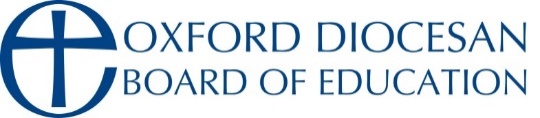 Assessment Information 2019School: Cropredy Church of England Primary SchoolHead Teacher:   Sharon Turner (Interim)Key Stage 2 Headlines					Number in Y6 Cohort:       22   NB this information is available from DfE in the autumn, but we include this space if you have calculated the provisional progress and wish to note trends over three yearsKey Stage 1 Attainment:			                        Number in Y2 Cohort: 24Year One Phonics Screen: 				Number in Y1 Cohort in 2019: 23Year Two Cumulative Phonics Screen:		Number in Y2 cohort in 2019:         4 chn took the test in 2019 – 1 child passed the testEYFS: 							Number in FS Cohort 2019: 21Please return to your own link adviser and to the secure email schools@oxford.anglican.org by Monday 15th July 2019.Thank youTest Results / Teacher Assessment% of pupils working at the Expected Standard +(inc at Greater Depth)% of pupils working at the Expected Standard +(inc at Greater Depth)% of pupils working at the Expected Standard +(inc at Greater Depth)% of pupils working at the Expected Standard +(inc at Greater Depth)% of pupils working at Expected Standard (inc at Greater Depth) RWM Combined% of pupils working at Expected Standard (inc at Greater Depth) RWM Combined% of pupils working at Expected Standard (inc at Greater Depth) RWM Combined% of pupils working at Expected Standard (inc at Greater Depth) RWM Combined2018national2019national2018national2019nationalEnglish Reading85%75%86%73%2018national2019nationalEnglish Writing (TA)90%78%86%78%80%64%77%65%Mathematics85%76%82%79%80%64%77%65%SPAG90%78%86%78%Test Results / Teacher Assessment% of pupils working at Greater Depth% of pupils working at Greater Depth% of pupils working at Greater Depth% of pupils working at Greater Depth% of pupils working at Greater Depth in RWM Combined% of pupils working at Greater Depth in RWM Combined% of pupils working at Greater Depth in RWM Combined% of pupils working at Greater Depth in RWM Combined2018national2019national2018national2019nationalEnglish Reading45%28%50%2018national2019nationalEnglish Writing (TA)20%20%10%20%10%36%10%Mathematics35%24%59%20%10%36%10%SPAG45%34%40%Cohort Average Scaled ScoreCohort Average Scaled ScoreCohort Average Scaled ScoreCohort Average Scaled Score2018national2019nationalEnglish Reading108105108104Mathematics106104.4108105SPAG107106.2108106ProgressProgressProgressProgress201720182019English ReadingWriting MathematicsTeacher Assessment% of pupils reaching the Expected Standard and at Greater Depth% of pupils reaching the Expected Standard and at Greater Depth% of pupils reaching the Expected Standard and at Greater Depth% of pupils reaching the Expected Standard and at Greater Depth% of pupils reaching Greater Depth% of pupils reaching Greater Depth% of pupils reaching Greater Depth% of pupils reaching Greater Depth2018Nat2019Nat2018Nat2019NatEnglish Reading72%75%76%20%26%17%English Writing52%70%63%8%16%0%Mathematics68%76%58%4%22%0%2018Nat2019NatRWM combined Exp +52%65%54%RWM Combined GDS0%12%0%Year2017Nat2018Nat2019Nat% Pass93%81%84%82%81%Year2018Nat2019Nat% Pass92%Year2017Nat2018Nat2019Nat% GLD66%71%78%72%81%